KINDERORLAND  2019-20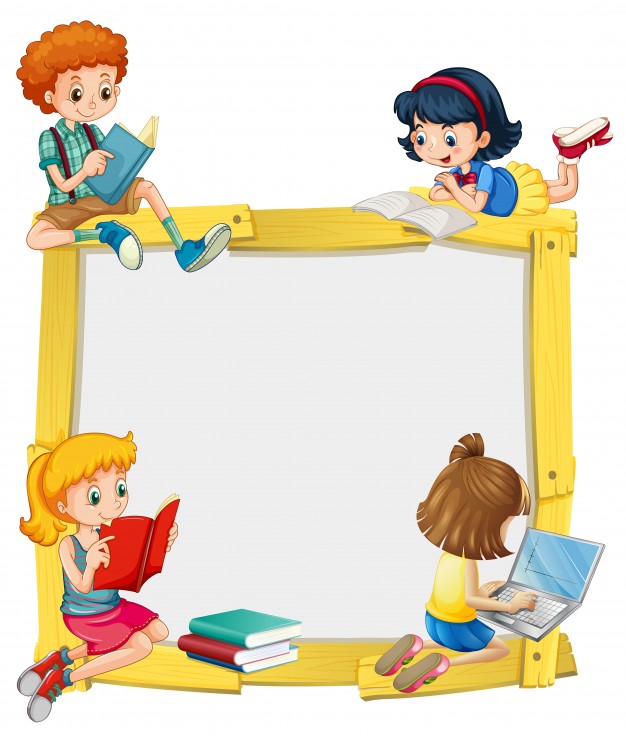 NURSERY         SYLLABUS & OVERVIEW                       NURSERY SYLLABUS FOR 2019-20                       NURSERY SYLLABUS FOR 2019-20                       NURSERY SYLLABUS FOR 2019-20                       NURSERY SYLLABUS FOR 2019-20                       NURSERY SYLLABUS FOR 2019-20                       NURSERY SYLLABUS FOR 2019-20Subject/ MonthENGLISHMATHSE.V.SRHYMESSTORIESAPRILLeft /right open curveSleeping line/ forward, backward, slanting lineIdentification of Small letter a, b with pictures and phonic soundConcept of left / rightShape – CircleColour -RedYou put your rightCrane and the Fox JUNEUpward / Downward open curveSleeping Line/ forward, backward, slanting lineIdentification of Small letter a, b with pictures and phonic soundIdentification of number 1 Shape – TriangleColour- greenI hear ThunderThe three sheepJULYIdentification of  Letter c, d, e, f with pictures and its phonic soundsIdentification of number 2 & 3Shape -TriangleColour- greenIdentification of name, age magic words (Thank You, Please and Sorry)Two little hands Crane and the Fox AUGUSTIdentification of  Letter g, h, i, j with pictures and its phonic soundsWriting -  a-dIdentification of number 4, 5 (Counting Objects)  Shape – Square (Name the square shape object) My Family Colour-YellowWhere is Thumkin Are you sleeping Tortoise & the Rabbit Dog & its reflection SEPTEMBERUpward loops/Downward loops, Zigzag linesIdentification of the letters j,k,l,m with picture and phonic soundsWriting – e-iConcept of tall and short Identification of number 6, 7 Number writing 1,2Shape – Rectangle  About SchoolName the places in the SchoolThings seen in the class room and play ground Bits of Paper Here we go roundOne Two ThreeThe three Pigs OCTOBERIdentification of the letters n, o, p, q with picture and phonic soundsWriting – j-nIdentification of number 8, 9 Number  writing 4, 5Shape – Circle (Name the Circle shape object) Farm Animals Wild Animals Flowers COLOUR - Orange Here is the Bee hive I am a little Snow ManCock-Doodle-Do...Elephant makes friendsNOVEMBERIdentification of the letters r, s, t, u, v with picture and phonic soundsWriting – o-sIdentification of number 10Number  writing 7, 8Concept of tall/short in/out Fruits and Vegetables COLOUR - WhiteThe Apple TreeCucumbers and Capsicum Found a PeanutThe Fox and the Grapes DECEMBERIdentification of the letters w, x, y, z with picture and phonic soundsWriting – t-vCounting  numbers  1- 10Number  writing 9, 10Concept of Big and SmallVehicles (Land, Water, Air) COLOUR - BlackTen Little Fingers..., The little seedJANUARYIdentification of the Capital letters  A-M Recapitulation of all the small letters (a-z Small) Sequencing   1 - 10Matching numbers with picturesConcept of In / OutRecapitulation  of Colours (Red, Green, Yellow, Blue)Parts of BodyAbout Members in the FamilyAbout Rooms in a Home Ten Little Fingers..., The little HenFEBRUARYIdentification of the Capital letters  N - ZRecapitulation of all the small letters (a-z Small) Sequencing   1 - 10Matching numbers with picturesConcept of In / OutRecapitulation  of Colours (Red, Green, Yellow, Blue)Parts of BodyAbout Members in the FamilyAbout Rooms in a Home Ten Little Fingers..., The naughty lamb